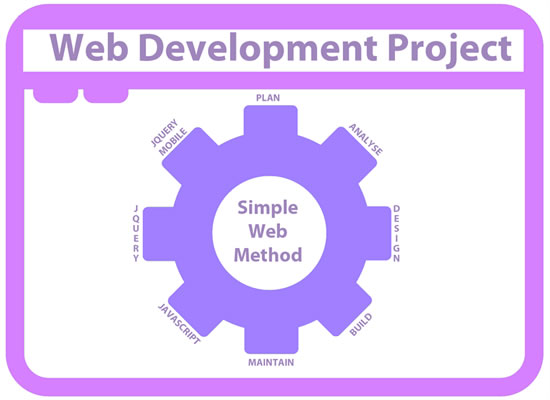 NextGen 2014Alpha Testing PlanVerify HyperlinksScreen Resolution ResponsivenessReadability of TextGraphic Formats and UI ObjectsHTML5 Validation ResultsAs validated on http://validator.w3.org/ by direct input and the results written belowPASSUsing experimental feature: HTML5 Conformance Checker.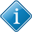 The validator checked your document with an experimental feature: HTML5 Conformance Checker. This feature has been made available for your convenience, but be aware that it may be unreliable, or not perfectly up to date with the latest development of some cutting-edge technologies. If you find any issues with this feature, please report them. Thank you. CongratulationsThe document located at <https://scm-intranet.tees.ac.uk/users/n3266475/nextgen//index.html> was successfully checked as HTML5. This means that the resource in question identified itself as "HTML5" and that we successfully performed a formal validation of it. The parser implementations we used for this check are based on validator.nu (HTML5). Linking to this resultIf you would like to create a link to this page (i.e., this validation result) to make it easier to revalidate this page in the future or to allow others to validate your page, the URI is <http://validator.w3.org/check?index.html> (or you can just add the current page to your bookmarks or hotlist)Testing InformationTester:Stephen Walker n3266475Work being tested:NextGen 2014Link to site testing:https://scm-intranet.tees.ac.uk/Browser used:Mozilla Firefox 26.0Computer used:Dell AMD1.24Ghz Hard Drive 1GIGramMonitor size used:20in Display 1280x1024TestActionExpectedPass / FailPossible AmendmentsHyperlinks on index pageHover over links, click eventLink changes state (colour, size etc.) links to another pagepassNo amendments neededHyperlinks on events pageClick event on linksTakes the user to other pagespassALL LINKS WORKING NO AMENDMENTS NEEDEDHyperlinks on gallery pageClick event on images and textA variety of links, including lightbox to openpassAll links working and correctHyperlinks on Portfolio pageClick event on numerous linksTo navigate within the page also some external linkspassNo amendments neededHyperlinks on profile pageHover over links to navigate within pageLink changes state (colour, size etc.) navigate within pagepassWorks wellHyperlinks on register pageClick event on register formTakes user to contact pagepassWorking well, no amendments neededHyperlinks on Login pageHover and click eventTakes user to private areapassNo amendments neededHyperlinks on FAQ pageClick  eventNavigate to other pagespassNo amendments neededTestActionExpectedPass / FailPossible AmendmentsDesktop version worksKeep at desktop resolutionEverything displays as normalpassCould use 1044px widthTablet version worksResize to a tablet screen sizeUI objects realign and resize to fit the smaller screenpassText could be smallerMobile version worksResize to a mobile screenUI objects realign and resize and menu adjustspassNo ammendments neededTestActionPass / FailAmendmentsIs page text  clear and readable against background Get group feedback on readabilitypassPossible amendments are to use different fontHeader and Footer content text clear and readableGet group feedback on readabilitypassNo amendments neededDoes text resizing workGet group feedback on readabilitypassWorks wellDoes text in menu bar stand out clearGet group feedback on readabilitypassWorks well against backgroundGraphics UsedCommentsImage aligned left with text to the rightGraphics used are appropriate for web useImage aligned right with text to the leftLooks good and works well when viewed on smaller devicesImage Formats UsedJPG, PNG and GIF formats have been used in the web siteBroken Graphics or LinksNo broken graphics found